Algemene risicoscreening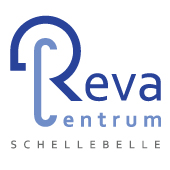 Heeft een arts u ooit gezegd dat u een hartprobleem heeft en dat u alleen lichamelijke inspanningen op advies van een arts zou mogen uitvoeren?JaNeenHeeft u pijn/druk op de borst bij lichamelijke inspanningen? JaNeenHeeft u in de afgelopen maand pijn/druk op de borst gehad terwijl u geen lichamelijke inspanning uitvoerde? JaNeen Verliest u wel eens uw evenwicht als gevolg van duizeligheid of verliest u wel eens het bewustzijn? JaNeen Heeft u een skelet- of gewrichtsprobleem (bijvoorbeeld aan rug, knie, heup, …) dat kan verergeren door een verandering in uw lichamelijke activiteiten? JaNeen Bent u op de hoogte van andere redenen waarom u geen lichamelijke inspanningen zou mogen uitvoeren? JaNeen Schrijft uw arts op dit ogenblik medicijnen voor u verband met uw bloeddruk of een hartprobleem? JaNeen Rookt u/heeft u gerookt? JaNeen Zijn er in de familie gekende cardiovasculaire en/of neurologische aandoeningen gekend?JaNeen Eventuele relevante medische en/of familiale voorgeschiedenis:Andere relevante gegevens of opmerkingen: Wat is uw beweegscore? Omcirkel één van onderstaande stellingen die op dit moment het meest op u van toepassing is. Met de omschrijving ‘bewegen/sporten’ worden tenminste matige tot intensieve activiteiten bedoeld. Hierbij neemt uw hartslag en ademhaling in frequentie toe en krijgt u het warmer door de inspanning (vb wandelen of fietsen aan een stevig tempo). Ik beweeg/sport op dit moment niet en ben ook niet van plan om hiermee te beginnen. Ik beweeg/sport op dit moment niet maar denk erover na om te beginnen. Ik beweeg/sport wel op dit moment, maar niet regelmatig (<2,5u/week).Ik heb de afgelopen 1 tot 6 maanden regelmatig bewogen/gesport (minimaal 2,5u/week).Ik beweeg/sport al langer dan 6 maanden regelmatig meer dan 2,5u/week.Indien u aan sport/beweging doet (of vroeger deed), wat doet (deed) u dan? Wat is uw motivatie om meer te bewegen? 




Wat is het doel dat u in de komende 12 maanden wilt bereiken? 




Welke stappen wilt/gaat u ondernemen om dit doet te behalen?




Het behalen van dit doel is voor u: Niet belangrijk 	1	2 	3 	4	5 	6 	7 	8 	9 	10 	heel langrijk 
De kans dat u slaagt in het behalen van uw doel is volgens u: Niet groot 	1	2 	3 	4	5 	6 	7 	8 	9 	10 	heel grootDe evolutie naar een gezonde levensstijl is uw eigen verantwoordelijkheid. De kinesitherapeut en/of diëtist zal/zullen u helpen om uw doelstellingen stap voor stap te bereiken. Door ondertekening van dit document verbindt u zich hieraan te houden en gedeelde verantwoordelijkheid op te nemen. Plaats: ……………………………………	Datum: ……………………………………	 Handtekening: ……………………………………